Logging On:Follow the link provided in the email you received to inform you an expense report is ready for reviewOrUW Travel Wise - https://uw.foxworldtravel.com/Select ReimbursementSelect E-Reimbursement Log In from drop down listEnter your campus credentials to log inSelect approve transactions from the homepage quick link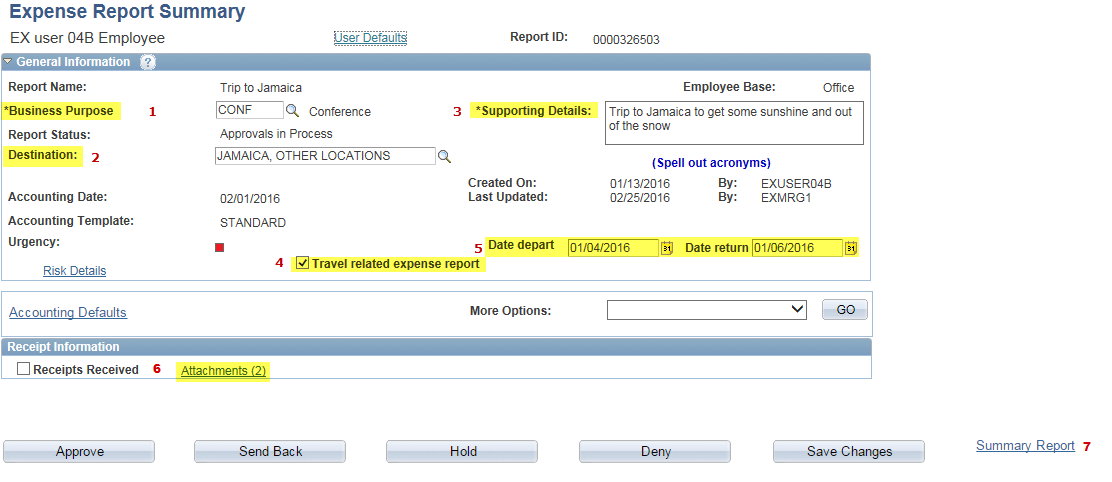 Verify that the following is correct/complete:Business purposeDestinationSupporting details – enter a detailed explanation of the business purpose for the expensesTravel related expense - not selected for non-travel reimbursementsTrip dates – will not be visible on non-travel reimbursementsAttachments – open and confirm all documentation is included to support the business purpose and amount of each expense being reimbursedSummary Report – Click to see department funding break down for the expense report.Default View - Expense Summary view (access using the more options drop down)Exceptions are highlighted by the alert bubbles shown below. 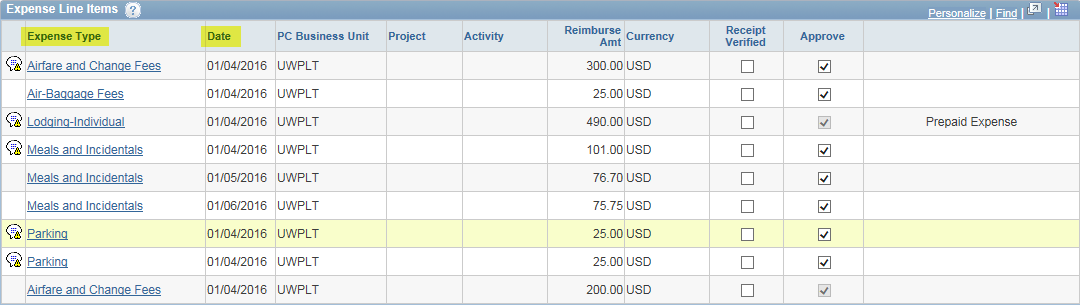 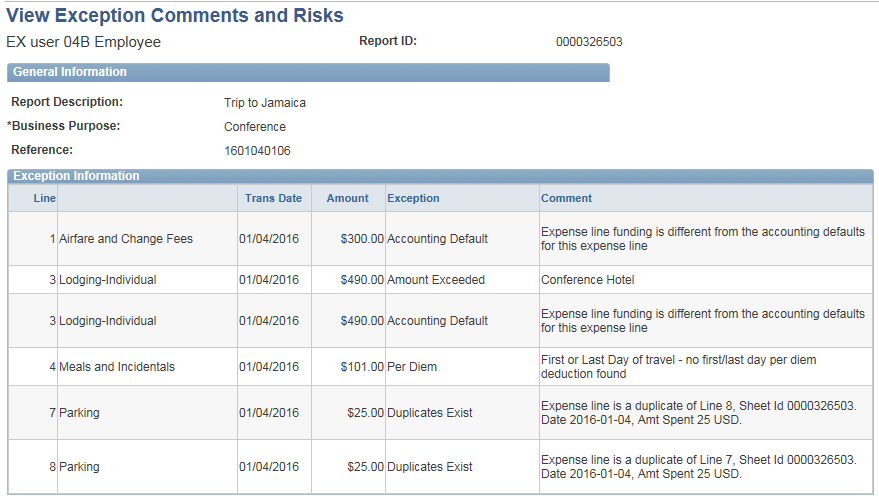 Click on an alert bubble above to view exception comments and alerts.System generated alerts to assist an approver with reviewAn approver can edit/change many of these errors, however changes made by an approver will not be seen by the traveler.  It is recommended changes are “sent back” for revision by the traveler – see below for further instructions.Alternate View – Select more options drop down and select expense report detailExpense Report Detail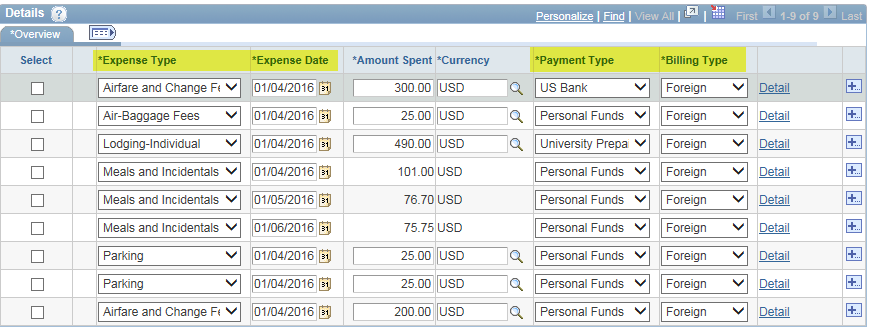 This view can be used by an approver to make changes.Select details for additional information on an expense lineNote: A single expense line can be charged to a different department funding within the details link.To return to approval page – select “expense report summary” from the more options drop down and click go.It is recommended approvers enter comments and “send back” an expense report to the traveler for any revisions.  If an approver makes a change, the traveler is not notified of the change.  This may cause confusion when the final reimbursement does not match what was originally submitted.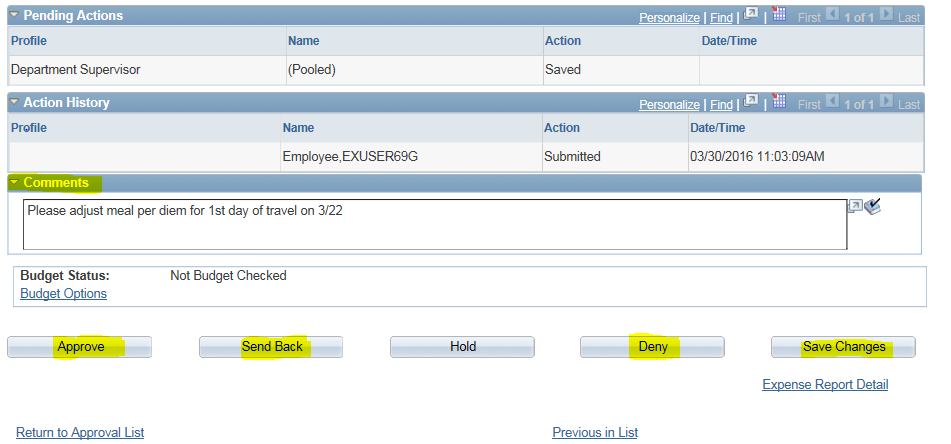 Comments – Used for communication to the traveler or auditor.  Comments will appear in red when a report is sent back.Approve – All requirements are met and you approve.Send Back – Return to the traveler for changes.Deny – Do not use as the expense report will be deleted.Save Changes – Saves any changes and allows you to return to the report at a future time.Return to Approval List – Brings user to the list of items pending approval.EXPENSE TYPEPOLICY DATA REQUIREMENTATTACHMENT REQUIREMENTAPPROVAL/AUDIT REQUIREMENTAir – Baggage FeesAirline baggage or equipment fees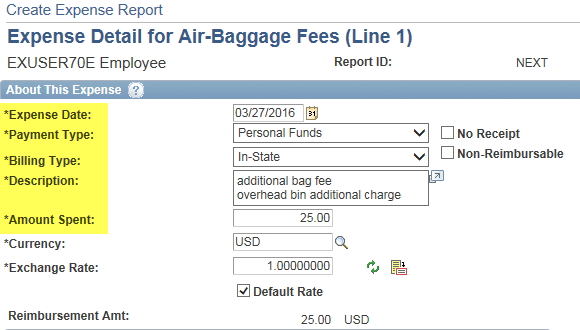 Expense datePayment type Amount Billing type (based on destination)Description - If more than one piece, business purpose for additional expenseExplanation of charges associated with overhead bin in addition to checked baggageAirline receipt if over $25Correct expense type selected – not combined with airline ticket.  Receipt attachedExplanation of additional charges beyond limits (2 – 1 checked and 1 carry on)Travel Agency Service FeeBooking, reservation or service fees billed as a separate item, paid to travel agencies or tour companies, for travel reservation services.Expense datePayment type (cardholder name if University Prepaid)Amount  Billing Type (based on destination)Merchant – entry of name for non-preferred.Description – Additional expense details or justificationsIf University prepaid, cardholder nameTravel agency receipt if over $25Correct expense type selected – not combined with airline ticket.  Merchant Airfare Airline tickets for travel via common carrier and additional fees charged by an airline when a ticket is issued (e.g. aisle, window, or exit row seating fee)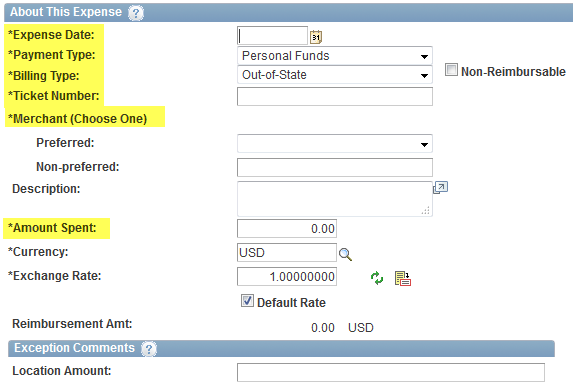 Expense datePayment Amount  Billing type (based on destination i.e. for interview candidates coming to UW = In-state)Ticket Number (if dup ticket instead of new ticket – add letter A after ticket number)Merchant – entry of name for non-preferredDescription:  Point to point itinerary routing in expense line description – explanation for any deviations.Airline receiptCost comparison from Concur or FOX World Travel (FWT) if adding any non-business stops or personal days.Travel agency receipt if over $25Correct expense type selected –MerchantTicket numberCost comparison from Concur or FWT if adding any non-business stops or personal days – reimbursement limited to lowest cost for business only days.	 Airline Change/Cancellation FeesRecord fees associated with change/cancel of airline tickets – travel agency fee to do so record under existing Travel Agency Service FeeExpense datePayment type Amount  Billing type Merchant – entry of name for non-preferredDescription:  Justification of any change/cancel fees in expense line descriptionTravel agency receipt if over $25Correct expense type selected – not combined with airline ticket.  MerchantSupervisor approved justification for change/cancel feesDay Trip Meal Allowance (Tax Reportable)$15.00 discretionary maximum when travelers are expected to Incur meal costs without provided meals or overnight stay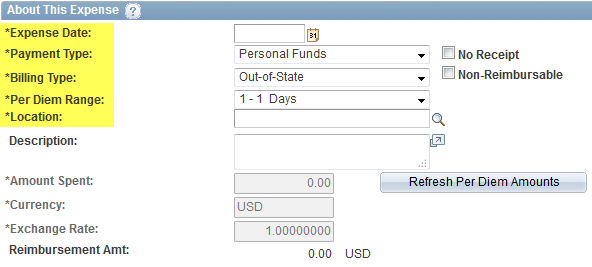 Expense datePayment typeBilling type (based on destination)MerchantLocation of expenseEntry must be listed by day, not combinedNoneCorrect expense type selectedIf claimed, ensure full $15 per day$15 for each day (payment is supervisor discretionary) Gasoline for Rental/Fleet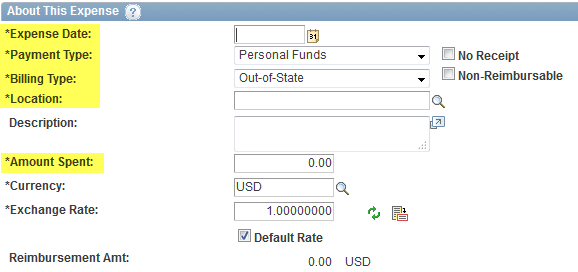 Expense datePayment typeBilling typeLocationAmountSeparate entry for each expense Receipt regardless of amountExplanation if for fleet (why fleet card wasn’t used)Correct expense type selectedRequired receipts providedEnforce use of fleet card unless justification providedDeduction for any fuel related to personal use of rental vehicle.Event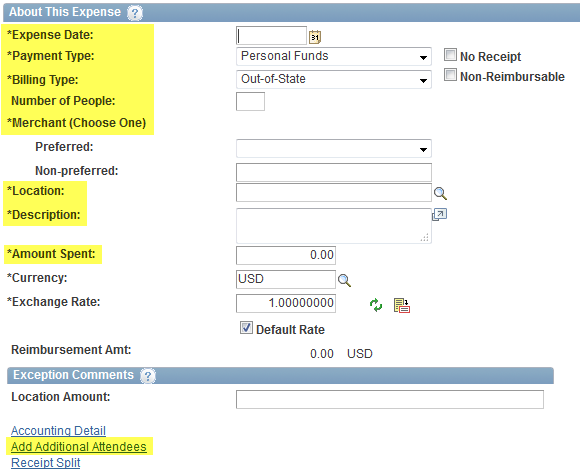 Expense datePayment typeAmountSeparate entry for each expense (i.e. break, breakfast, lunch, dinner, reception, etc.)Number of attendees Agenda/Announcement – including dates, times, location(s)Attendee list with names and affiliations – if general public, number of attendees anticipatedItemized supplier receipt(s)Justification for headquarter city provided meals for majority of attendeesCorrect expense type selectedRequired receipts provided Supporting documentation providedEnsure no alcohol includedProvided meals deducted from M&IE per diemExpenses within maximums allowable for type and location of eventLodging – Individual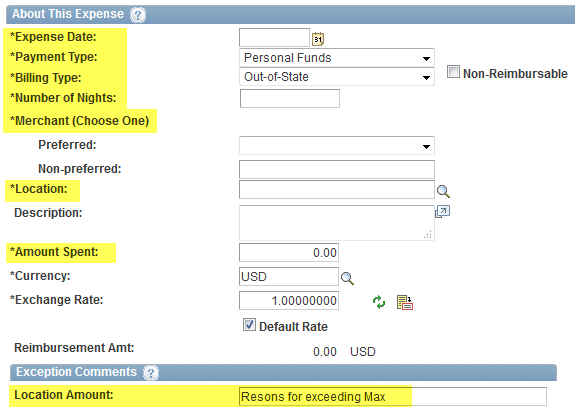 Expense dateNumber of nights Payment typeAmount – less tax if within the State of WisconsinLocationMerchant – select from preferred or enter non-preferredDescription:  Enter external conference justification or justification if over maximum allowed for location/date of expenseReceiptsSupporting documentation for conference hotel justificationCorrect expense type selectedDaily location amount not exceeded (50 miles)Required receipts providedSupporting documentation for conference hotelSingle/standard room Justification if over rate maxLodging meets distance requirementsTax exemption if within the State of WisconsinNo resort/use fees claimedLodging – Group - Overnight lodging expenses for two or more peopleExpense dateNumber of nights Number of people - enter the number of attendeesPayment typeAmount – less tax if within the State of WisconsinLocationMerchant – select from preferred or enter non-preferredEnter external conference justification or justification if over maximum allowed per person, location/date of expenseDescription:  Provide the name(s) and affiliation(s) of all individuals included in the lodging payment.ReceiptsNames and affiliations of those sharing roomSupporting documentation for conference hotel justificationCorrect expense type selectedDaily location amount not exceeded per personRequired receipts providedSupporting documentation for conference hotelSingle/standard room Justification if over rate maxLodging meets distance requirements (50 miles)Tax exemption if within the State of WisconsinNo resort/use fees claimedMeals – HostedMeals purchased on behalf of others including tax and tip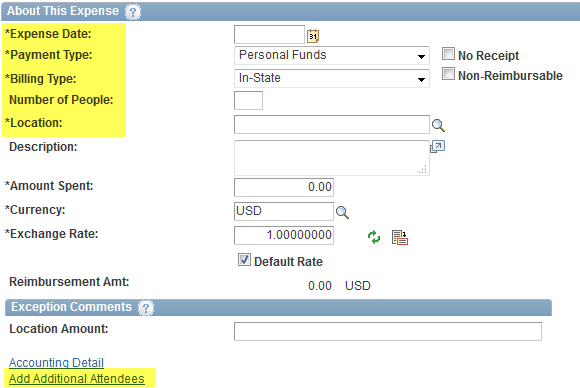 Expense dateNumber of people - enter the number of attendees.Payment typeAmount – less tax if within the State of WisconsinLocationDescription:  Business justification, description of meal (breakfast, lunch, dinner)Additional Attendees:  list name and affiliation (may use attachment upload with complete list of attendees)ReceiptsAgenda if required for business activityNames and affiliations of those attendingCorrect expense type usedDaily location amount not exceeded per personRequired, itemized receipts providedEnsure no alcohol charged to UW funding sourceJustification if over rate max Tax exemption if within the State of WisconsinNo resort/use fees claimedMeals and Incidentals – M&IE Per DiemFlat per diem amount based on location   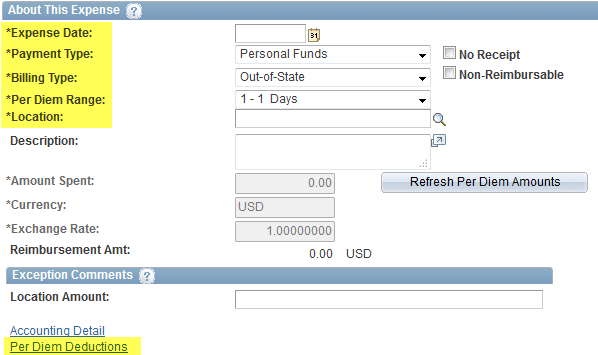 Expense dateLocationSelect per diem deductions linkDeduction for first/last Day of travelProvided meals with conference or meetingCorrect expense type usedPer diem rate not exceeded for location/dateFull rate given unless documentary evidence of provided mealsIncidentals included in M&IE not claimed as separate expensePer diem not claimed for othersPer diem not claimed for headquarter city travel or travel w/o overnight stayMileage - Reimbursement for miles driven in a privately owned vehicle while conducting UW business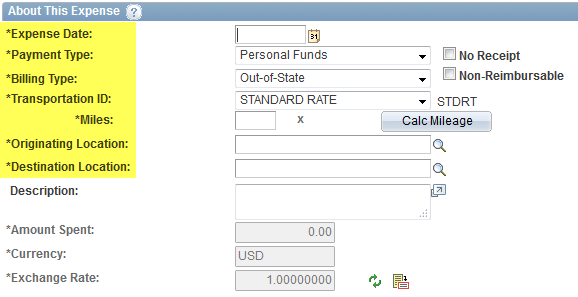 Expense – Trip DateTransportation ID. Miles - enter the number of miles traveled round trip.Originating LocationDestination LocationDescription of business and location (addresses, etc.) of routeFor Institutions that require use of fleet, non-availability slip requiredStandard Rate:UW State vehicle is not available/fleet waiver is on file orMileage is under 100 miles round trip/per dayTurndown Rate:UW State vehicle is available and mileage is 100 miles round trip/per dayCorrect expense type usedTolerance of 10% of one-way mileage used from point-to-point – explanation required for excess beyondCorrect/full mileage rate is usedNon-availability slipMisc. – Purchases/ Supplies, Best judgment UW - business-related purchases such as books, shipping, etc.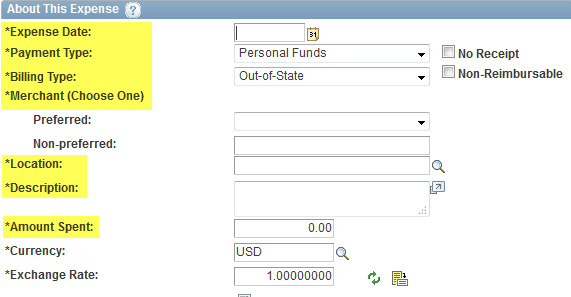 Expense datePayment typeBilling typeMerchant - non-preferred field LocationAmountDescription: Provide a description of the purchase and the UW business purpose.ReceiptsExpense appropriate for personal reimbursement (best judgment qualifying)Required receipts providedParking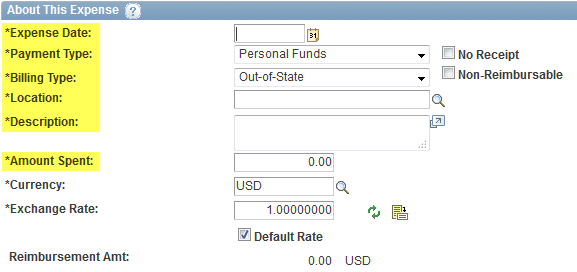 Parking dateBilling typeDaily amountLocationDescription – reason for parkingReceipt if over $25Correct expense type usedEnsure parking is not office locationRequired receipts providedRegistration FeeFee charged to attend an event such as a conference, workshop, seminar, training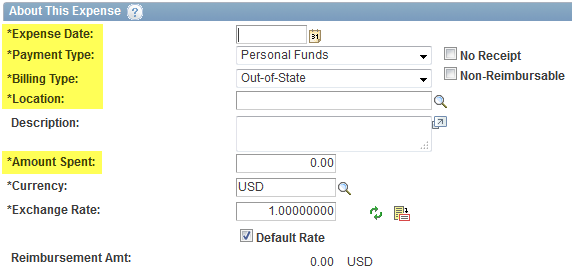 Expense datePayment typeBilling typeLocationDescription:Type of event and what is included in registration fee.Training/conference datesCardholder name if PCardReceiptsConference/Meeting/Training brochure or agenda listing included or advisory items (i.e. meals, conference lodging requirements, etc.)Correct expense type usedRequired receipts and supporting documentation providedFor conference, meeting, events w/registration fee – require review of other expense types to ensure the following:Provided meals not claimed under per diemAttendees lodged at specified conference/meeting location and at appropriate rateIf conference site, additional transportation not claimedTaxi/Subway/City Bus/Car Services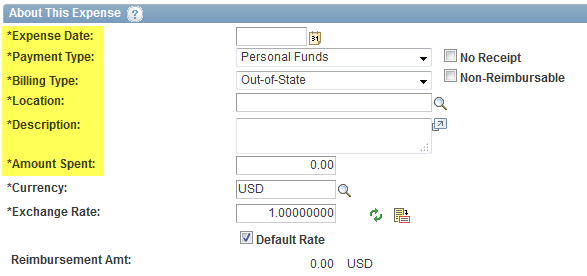 Expense dateLocationDescription of transport, origin/destination and business purposeAmount + gratuityReceipts over $25Correct expense type usedTransportation seems appropriate for business needRequired receipts providedTrain/Bus/Other Long Distance 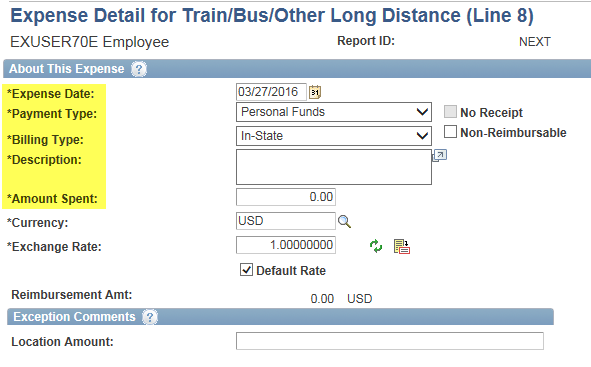 Expense dateLocationDescription of transport, origin/destination and business purposeExplanation for additional fees and bags, etc.Amount (include additional fees)ReceiptsCost comparisons for non-business travel dates or in cases where transportation option not most logical (i.e. train versus air).Correct expense type usedTransportation option seems appropriate for business needExpenses align with trip dates Receipts providedTravel Miscellaneous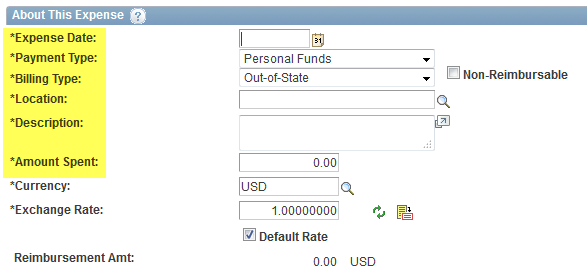 Expense dateLocationDescription – type of expense (i.e. tolls, Visa, Internet etc. and business purpose)Receipts as requiredCorrect expense type usedReceipts are attached as requiredVehicle Rental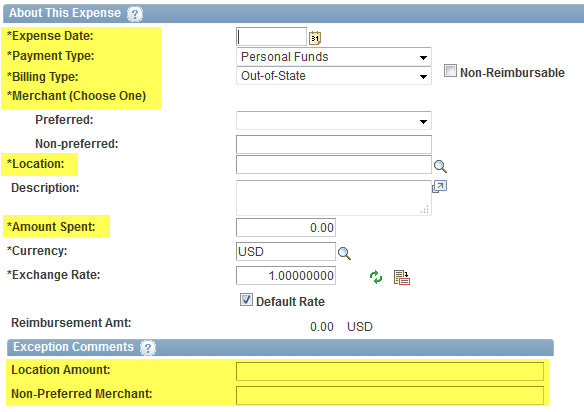 Expense dateDaily rateMerchant – select preferred or enter non-preferredLocationDescription – include business purpose and daily use information/routingJustification for non-contract supplier useRental agreement as receiptCorrect expense type usedRental agreement attachedEnsure use of contract vendor or sufficient justificationUse seems appropriate for business needFor business rental days only, deduction for personal use.Travel Reduction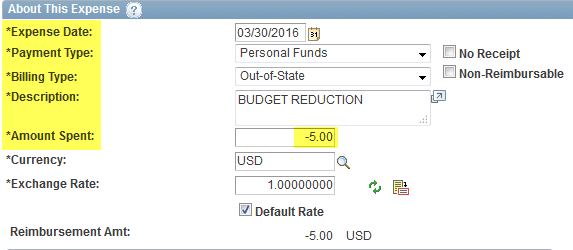 Enter negative expense line amount to limit overall reimbursement to lesser amountJustification for using travel reduction expense typeCorrect expense type used